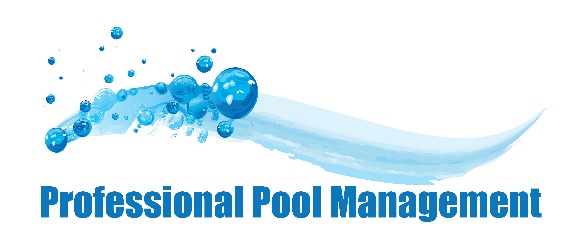 VermontWhat Must be Documented/RecordedDaily operational logs shall be maintained for at least one year at the lodging establishment and made available to the regulatory authority, upon request. These logs shall include the date and time the informationwas collected and the name or initials of the person who collected the information. These logs shall also record the following information:-The disinfectant residuals shall be recorded at least once daily when the swimming pool, RWF, or hot tub is available for guest use or more often, if necessary to maintain the water quality as specified in subsection 18.5.-The pH test shall be recorded at least once daily when the swimming pool, RWF, or hot tub is available for guest use or more often, if necessary to maintain the water quality as specified in subsection 18.5.-The temperature reading of each hot tub shall be recorded at least once daily when the hot tub is available for guest use.-Each fecal and vomiting accident log shall include the time and date of the accident and the disinfection measures taken.Chlorine Levels POOL:  1.0-5.0 ppmpH7.0-8.0Total AlkalinityNot SpecifiedCalcium HardnessNot SpecifiedCyanuric Acid LevelsNot SpecifiedChlorine Test Kit RequirementsEach licensee shall use a chemical test kit or a testing device that is appropriate for the disinfecting chemical used and capable of accurately measuring disinfectant residual levels of 0.5 ppm to 20.0 ppm. In addition, a chemical test kit or testing device for measuring the pH of the water shall be used and capable of accurately measuring the pH of water in 0.2 increments.Water ClarityThe water in each swimming pool, RWF, and hot tub shall have sufficient clarity at all times so that one of the following conditions is met:-A black disc with a diameter of six inches is clearly visible in the deepest portion of the swimming pool or RWF.-The bottom drain at the deepest point of the swimming pool or RWF is clearly visible, and the bottom of the hot tub is clearly visible.Turnover RateNot SpecifiedRequired Equipment-Each swimming pool or RWF shall have lifesaving equipment, consisting of at least one U.S. Coast Guard-approved Type IV flotation device that can be thrown into the water and at least one reaching device.-The flotation device shall be attached to a rope that is at least as long as one and one-half times the maximum width of the swimming pool or RWF. If a lifeguard is on duty, lifesaving rescue equipment, including rescue tubes, may also be used.-The reaching device shall be a life pole or a shepherd’s crook-type of pole, with a minimum length of 12 feet.-Each lifesaving device shall be located in a conspicuous place and shall be accessible. The lifeguard personnel shall keep their rescue equipment close for immediate use.-Each lifesaving device shall be kept in good repair.PhoneNot SpecifiedDepth Markings-The depth of water in each swimming pool or RWF shall be plainly marked with at least four-inch-high numbers of a color that contrasts with the color of the pool decking or vertical pool wall.-Water depth markings for an in-ground swimming pool shall be clearly marked on the edge of the deck and visible at all times. In addition, water depth markings may be placed above the water surface on the vertical pool walls and shall be visible at all times.-Water depth markings for each above-ground swimming pool or RWF shall be on the edge of the deck and shall be visible to persons entering the swimming pool. If water depth markings cannot be placed on the edge of the deck, another means shall be used so that the water depth is visible to persons entering the swimming pool.-The water depth markings in each swimming pool or RWF shall be located in the following areas:-At the maximum and minimum depths. Intermediate increments of depth may be used in addition to the required maximum and minimum depths; and-The transition point between the shallow end, which shall be five feet or less, and the deep end, which shall be more than five feet. This transition point shall be marked by a line on the floor and the walls of the swimming pool or RWF or by a safety rope equipped with buoys.CPO® RequiredKnowledge required